Консультация для родителей«Интересы моего ребенка»                                                Старший воспитатель Дьячкова Т.А.     Интересы – это своего рода предметы или объекты, на которых в течение определенного времени обращено внимание вашего ребенка. Дети сами по себе очень интересны: они обладают особым видением, у них свой взгляд на мир. У них очень развита фантазия: они обожают придумывать разные истории с разными сюжетами выдуманными героями. 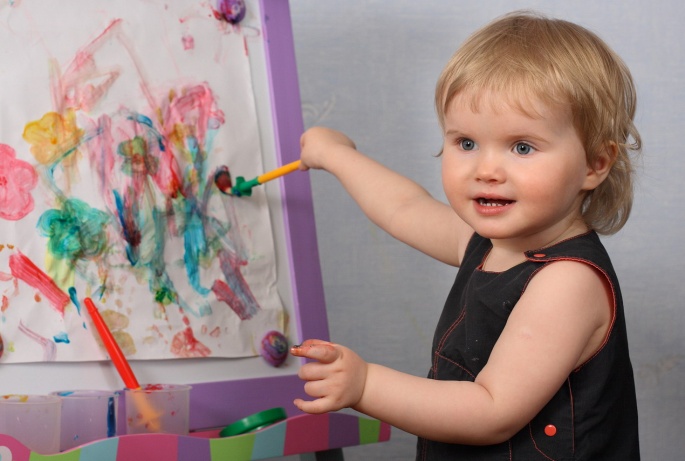      Уже в дошкольном возрасте у ребенка определяется круг своих интересов, своего рода развлечений. Во многом  - исходя из полоролевых особенностей. Дети растут, расширяется круг их интересов, развлечений.  Родители начинают водить их в спортивные секции, в музыкальную школу, разнообразные кружки. Но, как правило, это выбор родителей, а не ребенка. Нередко можно услышать «Я отдала ребенка в спорт, потому что сама всю жизнь занимаюсь спортом» или «Мой сынок уже в музыкальную школу пошел. Будет как я - музыкант».       Хорошо, когда родители заинтересованы в досуге своих детей. Но увлечение ребенка, его интересы – это прежде всего его интересы. Только ребенок вправе выбирать, что ему нужно, интересно и приносит моральное удовлетворение. А это –главное. Ребенок счастлив и счастливы его родители. Вглядитесь в лицо своего ребенка: сколько счастья приносит сделанная из пластилина поделка или собранный из конструктора  «лего»  самолетик!  Поддержите его – ребенок в этом нуждается , и ни в коем случае не критикуйте –дети в этом возрасте очень ранимы.     При выборе кружка, секции необходимо учитывать следующее:Возраст ребенка. Необходимо исходить из физических и психофизиологических особенностей ребенка, иногда необходима консультация специалистаМестоположение данного центра развития. Кружка, секции. Если данная секция очень далеко, следует задуматься, не будет ли ребенок уставать.Образовательную нагрузку. Изучите режим ребенка в детском саду, старайтесь не перегружать малыша.Уровень профессиональной подготовки педагогов данном учреждении.Эмоциональное состояние ребенка. Обращайте внимание на эмоции, которые испытывает ребенок при посещенииданногоучреждения.Самое главное- учитывайте прежде всего интересы ребенка, а не свои.Интересы ребенка, а затем уже увлечения возникают постепенно и требуют создания определенных условий для реализации.  Они требуют внимания со стороны взрослых: поддержки, понимания, иногда защиты. Родителям необходимо знать, чем интересуется  ребенок, как он проводит свободное время, что он больше всего любит делать в детском саду, способность развития того или иного интереса.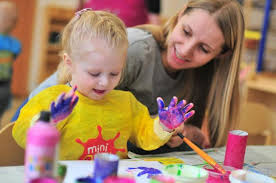   Разделяйте интересы своего ребенка, поддерживайте его, радуйтесь его успехам, верьте в его способности. Любите  ребенка таким, какой он есть, и он вам ответит тем же.